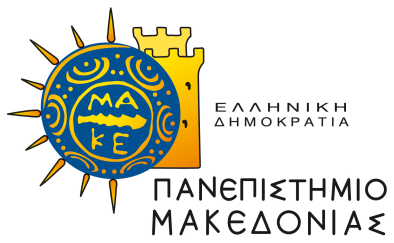 Σχολή Επιστημών ΠληροφορίαςΤμήμα Εφαρμοσμένης ΠληροφορικήςΕγνατία 156, 546 36 ΘεσσαλονίκηTηλ.: +30 2310 891 847Fax:  +30 2310 891 734 alcmini@uom.gr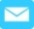 ΑΙΤΗΣΗ ΕΚΠΟΝΗΣΗΣ ΔΙΔΑΚΤΟΡΙΚΗΣ ΔΙΑΤΡΙΒΗΣΠΡΟΣΩΠΙΚΕΣ ΠΛΗΡΟΦΟΡΙΕΣ:Επώνυμο:  				'Ονομα:		Πατρώνυμο:   				Μητρώνυμο: 		Οδός, Αριθμός: 	     Πόλη: 	         				Τ.Κ. 	Τηλέφωνο:               			e-mail:               				       	ΠΕΔΙΟ ΕΡΕΥΝΑΣ:        ___________________________________________________________________________________________________________________________________________________________________________________________________________________________________________________________________________________________________________________________________________________________________________________________________________________________________________Προτεινόμενος Επιβλέπων Καθηγητής:  ……………………………..	Υπογραφή Προτεινόμενου Επιβλέποντα  …………………………………………….								ΥΠΟΓΡΑΦΗ ΥΠΟΨΗΦΙΟΥΔηλώνω υπεύθυνα ότι  οι πληροφορίες που δίνονται σ' αυτή την αίτηση είναι  ακριβείς και αληθείς.Υπογραφή: …………………………………..				Ημερομηνία:…………………………Η αίτηση πρέπει να συνοδεύεται από τα παρακάτω δικαιολογητικά: Ερευνητική πρόταση σε έντυπη μορφή (doc greek, doc english, LaTex) Ερευνητική πρόταση σε ηλεκτρονική μορφή (αποστολή στο alcmini@uom.gr) Αναλυτικό Βιογραφικό Σημείωμα Απλό φωτοαντίγραφο πτυχίου/διπλώματος (με βεβαίωση ισοτιμίας και αντιστοιχίας από το ΔΙΚΑΤΣΑ ή ΔΟΑΤΑΠ εφόσον πρόκειται για τίτλο της αλλοδαπής). Εφόσον πρόκειται για μεταπτυχιακό δίπλωμα Πανεπιστημίου του εξωτερικού, η αναγνώρισή του από το ΔΙΚΑΤΣΑ/ΔΟΑΤΑΠ μπορεί να προσκομισθεί εντός εξαμήνου (ή και αργότερα με απόφαση της ΓΣΕΣ) από την ημερομηνία που η ΓΣΕΣ θα κάνει δεκτό τον υποψήφιο για εκπόνηση διδακτορικής διατριβής. Απλό φωτοαντίγραφο πιστοποιητικών αναλυτικής βαθμολογίας (με ακριβή μέσο όρο).  Σε περίπτωση που πρόκειται για τίτλο αλλοδαπής απαιτείται  το  νόμιμα μεταφρασμένο και επικυρωμένο αντίγραφο. Αποδεικτικό τουλάχιστον καλής γνώσης της αγγλικής ή γαλλικής ή γερμανικής γλώσσας (επίπεδο Β2), σύμφωνα με το Συμβούλιο της Ευρώπης, το οποίο γίνεται αποδεκτό από το Ανώτατο Συμβούλιο Επιλογής Προσωπικού(η απόδειξη της γλωσσομάθειας γίνεται σύμφωνα με όσα καθορίζονται από τις προκηρύξεις διαγωνισμών του ΑΣΕΠ) Επιστημονικές Δημοσιεύσεις, Διακρίσεις ή λοιποί τίτλοι σπουδών (εάν υπάρχουν). Αποδεικτικά Επαγγελματικής Εμπειρίας (εάν υπάρχουν) Δύο Συστατικές Επιστολές, κατά προτίμηση από μέλη ΔΕΠ  Απλή φωτοτυπία ταυτότητας.